РЕШЕНИЕДвадцать восьмой сессии Совета депутатов МО «Усть-Канское сельское поселение» четвертого созыва28.12.2021 г.                                                                                                                        № 28-4Об утверждении Соглашения о передаче органами местного самоуправления муниципального образования «Усть-Канский район» части полномочий по решению вопросов местного значения органам местного самоуправления муниципального образования «Усть-Канское сельское поселение»        В соответствии с Федеральным законом от 6 октября 2003 г. № 131-ФЗ «Об общих принципах организации местного самоуправления в Российской Федерации», Уставом МО «Усть-Канское сельское поселение», Совет депутатов Усть-Канского сельского поселенияРЕШИЛ:Утвердить Соглашение о передаче органами местного самоуправления муниципального образования «Усть-Канский район» части полномочий по решению вопросов местного значения органам местного самоуправления муниципального образования «Усть-Канское сельское поселение» (Соглашения прилагается).Настоящее Решение вступает в силу со дня опубликования (обнародования) и распространяет свое действие на правоотношения, возникшие с 1 января 2022 года.Председатель Совета депутатовУсть-Канского сельского поселения____________М. Д. УвачевГлава Усть-Канскогосельского поселения_________В. М. КандыковРоссийская ФедерацияРеспублика АлтайСовет  депутатов           муниципального                                   образованияУсть-Канское сельское поселение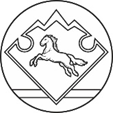 Россия ФедерациязыАлтай РеспубликаКан-ОозыJурттынмуниципал  тозомолининдепутаттарСоведи